SUPP (CRI)the number of reviews by 30 mins.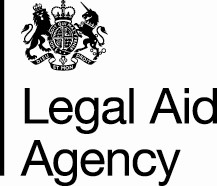 SUPERVISOR STANDARD AND DECLARATION FORMUse for Crime onlyPlease refer to guidance for advice on how to complete this form.1. Details of organisation and Supervisor1. Details of organisation and Supervisor1. Details of organisation and SupervisorOrganisation’s name:  Firm's full trading nameSupervisor’s name:Continuously qualified as a Supervisor since (date):Account number(s) of office(s) supervised:   This relates to the office being supervised from April 2017Postcode(s) of office(s) supervised (if no Account number)This is only required if it is a new firm or officeOrganisation’s name:  Firm's full trading nameSupervisor’s name:Continuously qualified as a Supervisor since (date):Account number(s) of office(s) supervised:   This relates to the office being supervised from April 2017Postcode(s) of office(s) supervised (if no Account number)This is only required if it is a new firm or officeOrganisation’s name:  Firm's full trading nameSupervisor’s name:Continuously qualified as a Supervisor since (date):Account number(s) of office(s) supervised:   This relates to the office being supervised from April 2017Postcode(s) of office(s) supervised (if no Account number)This is only required if it is a new firm or office2.  Generic Supervisor Requirements2.  Generic Supervisor Requirements2.  Generic Supervisor RequirementsThe Supervisor meets the supervisory standards by having (please ensure that you tick at least one of the boxes below):Supervised in the relevant Category of Law and/or Class of Work at least one full-time Caseworker (or equivalent) for at least one year in the five year period prior to completing this form.	; orCompleted an approved training course covering key supervisory skills no earlier than 12 months prior to the completion of this form.	; orCompleted the Level 3 or higher National Vocational Qualification (NVQ) standard in supervising no earlier than five years prior to the completion of this form.	This does not exist so do not tick!The Supervisor meets the supervisory standards by having (please ensure that you tick at least one of the boxes below):Supervised in the relevant Category of Law and/or Class of Work at least one full-time Caseworker (or equivalent) for at least one year in the five year period prior to completing this form.	; orCompleted an approved training course covering key supervisory skills no earlier than 12 months prior to the completion of this form.	; orCompleted the Level 3 or higher National Vocational Qualification (NVQ) standard in supervising no earlier than five years prior to the completion of this form.	This does not exist so do not tick!The Supervisor meets the supervisory standards by having (please ensure that you tick at least one of the boxes below):Supervised in the relevant Category of Law and/or Class of Work at least one full-time Caseworker (or equivalent) for at least one year in the five year period prior to completing this form.	; orCompleted an approved training course covering key supervisory skills no earlier than 12 months prior to the completion of this form.	; orCompleted the Level 3 or higher National Vocational Qualification (NVQ) standard in supervising no earlier than five years prior to the completion of this form.	This does not exist so do not tick!3. Legal Competence Standard for Supervisors3. Legal Competence Standard for Supervisors3. Legal Competence Standard for Supervisorsi)Areas of Knowledge (undertaken in the previous 12 months)a)Has held a current non-conditional practising certificate for the previous three yearsPlease give date of date of most recently obtained practicing certificateAll certificates are issued on 1 Novemberb)Has achieved the Criminal Litigation Accreditation Scheme (CLAS) in fullPlease give date of qualificationPlease ensure the full date is stated unless it is 2001 or before, in which case you would write 'Passported' followed by the yearii)Skills/ Procedure/ Knowledge- Examples from the last 12 monthsFile name/UFNType of CaseDate closed/ worked ona)Has undertaken a minimum of 6 Police Station Advice and Assistance cases (of which no more than two can be Police Station Telephone Advice where there is no subsequent Police Station Attendance)These examples must have been undertaken with the last 12 monthsPlease include theUFN of all files3.4.5.6.Do not includeprivate filesThe type ofcase must belistede.g. theft4.5.6.The file datesmust be on or after 153. Sept. 20154.'Ongoing' is not sufficient - adate must beincludedbi)Has undertaken 20 examples of magistrates’ court Representation and advocacyThese examples must have been undertaken with the last 12 monthsOrPrivate work maybe included butthe file name must still berecorded5.6.7.8.9.10.11.12.13.14.15.16.17.18.19.20.1.  As above2.3.4.5.6.7.8.9.10.11.12.13.14.15.16.17.18.19.20.1. As above2.3.4.5.6.7.8.9.10.11.12.13.14.15.16.17.18.19.20.bii)Has undertaken a minimum of 10 Magistrates Court Representations and AdvocacyThese examples must have been undertaken with the last 12 monthsandOnly required if Bi & Bii above are not completedHas undertaken a minimum of 10 Magistrates Court Representations and AdvocacyThese examples must have been undertaken with the last 12 monthsandOnly required if Bi & Bii above are not completedHas undertaken a minimum of 10 Magistrates Court Representations and AdvocacyThese examples must have been undertaken with the last 12 monthsandOnly required if Bi & Bii above are not completedHas undertaken a minimum of 10 Magistrates Court Representations and AdvocacyThese examples must have been undertaken with the last 12 monthsandOnly required if Bi & Bii above are not completed1.2.3.4.5.6.7.8.9.10.1.2.3.4.5.6.7.8.9.10.1.2.3.4.5.6.7.8.9.10.1.2.3.4.5.6.7.8.9.10.1.2.3.4.5.6.7.8.9.10.1.2.3.4.5.6.7.8.9.10.biii)Has undertaken a minimum of 5 Crown Court Representations and AdvocacyThese examples must have been undertaken with the last 12 monthsOnly required if Bi & Bii above are not completedHas undertaken a minimum of 5 Crown Court Representations and AdvocacyThese examples must have been undertaken with the last 12 monthsOnly required if Bi & Bii above are not completedHas undertaken a minimum of 5 Crown Court Representations and AdvocacyThese examples must have been undertaken with the last 12 monthsOnly required if Bi & Bii above are not completedHas undertaken a minimum of 5 Crown Court Representations and AdvocacyThese examples must have been undertaken with the last 12 monthsOnly required if Bi & Bii above are not completed1.2.3.4.5.1.2.3.4.5.1.2.3.4.5.1.2.3.4.5.1.2.3.4.5.1.2.3.4.5.4.  Crime Case InvolvementSupervisors that work full time must demonstrate case involvement of at least 350 hours of Crime casework supervision each year in the 12 months prior to the date at Section 5 (Declaration). Please give details in the first column below.Supervisors that work part-time must demonstrate case involvement of 1050 hours over the past 5 years prior to that date.  Please give details in all five columns below.4.  Crime Case InvolvementSupervisors that work full time must demonstrate case involvement of at least 350 hours of Crime casework supervision each year in the 12 months prior to the date at Section 5 (Declaration). Please give details in the first column below.Supervisors that work part-time must demonstrate case involvement of 1050 hours over the past 5 years prior to that date.  Please give details in all five columns below.4.  Crime Case InvolvementSupervisors that work full time must demonstrate case involvement of at least 350 hours of Crime casework supervision each year in the 12 months prior to the date at Section 5 (Declaration). Please give details in the first column below.Supervisors that work part-time must demonstrate case involvement of 1050 hours over the past 5 years prior to that date.  Please give details in all five columns below.4.  Crime Case InvolvementSupervisors that work full time must demonstrate case involvement of at least 350 hours of Crime casework supervision each year in the 12 months prior to the date at Section 5 (Declaration). Please give details in the first column below.Supervisors that work part-time must demonstrate case involvement of 1050 hours over the past 5 years prior to that date.  Please give details in all five columns below.4.  Crime Case InvolvementSupervisors that work full time must demonstrate case involvement of at least 350 hours of Crime casework supervision each year in the 12 months prior to the date at Section 5 (Declaration). Please give details in the first column below.Supervisors that work part-time must demonstrate case involvement of 1050 hours over the past 5 years prior to that date.  Please give details in all five columns below.4.  Crime Case InvolvementSupervisors that work full time must demonstrate case involvement of at least 350 hours of Crime casework supervision each year in the 12 months prior to the date at Section 5 (Declaration). Please give details in the first column below.Supervisors that work part-time must demonstrate case involvement of 1050 hours over the past 5 years prior to that date.  Please give details in all five columns below.4.  Crime Case InvolvementSupervisors that work full time must demonstrate case involvement of at least 350 hours of Crime casework supervision each year in the 12 months prior to the date at Section 5 (Declaration). Please give details in the first column below.Supervisors that work part-time must demonstrate case involvement of 1050 hours over the past 5 years prior to that date.  Please give details in all five columns below.4.  Crime Case InvolvementSupervisors that work full time must demonstrate case involvement of at least 350 hours of Crime casework supervision each year in the 12 months prior to the date at Section 5 (Declaration). Please give details in the first column below.Supervisors that work part-time must demonstrate case involvement of 1050 hours over the past 5 years prior to that date.  Please give details in all five columns below.4.  Crime Case InvolvementSupervisors that work full time must demonstrate case involvement of at least 350 hours of Crime casework supervision each year in the 12 months prior to the date at Section 5 (Declaration). Please give details in the first column below.Supervisors that work part-time must demonstrate case involvement of 1050 hours over the past 5 years prior to that date.  Please give details in all five columns below.4.  Crime Case InvolvementSupervisors that work full time must demonstrate case involvement of at least 350 hours of Crime casework supervision each year in the 12 months prior to the date at Section 5 (Declaration). Please give details in the first column below.Supervisors that work part-time must demonstrate case involvement of 1050 hours over the past 5 years prior to that date.  Please give details in all five columns below.4.  Crime Case InvolvementSupervisors that work full time must demonstrate case involvement of at least 350 hours of Crime casework supervision each year in the 12 months prior to the date at Section 5 (Declaration). Please give details in the first column below.Supervisors that work part-time must demonstrate case involvement of 1050 hours over the past 5 years prior to that date.  Please give details in all five columns below.Type of InvolvementType of InvolvementMinimum/ Maximum hours allowed per year (Refer to guidance regarding part- time Supervisors)Hours in past 12 MonthsHours in 24monthsHours in 24monthsHours in 36monthsHours in 36monthsHours in 48monthsHours in 60 MonthsHours in 60 MonthsType of InvolvementType of InvolvementMinimum/ Maximum hours allowed per year (Refer to guidance regarding part- time Supervisors)All SupervisorsPart- time Supervisors onlyPart- time Supervisors onlyPart- time Supervisors onlyPart- time Supervisors onlyPart- time Supervisors onlyPart- time Supervisors onlyPart- time Supervisors onlya) Personal Case work and Direct (documented) Supervisiona) Personal Case work and Direct (documented) SupervisionTotal minimum 235 hours comprising:This box should be left emptyThis section This section    This section This section    is for Part Time should not be cois for Part Time should not be cosupervisors onl mpleted by a fuy. ll time supervisory. ll time supervisora) Personal Case work and Direct (documented) Supervisiona) Personal Case work and Direct (documented) Supervisioni) Personal casework (minimum 115 hours)This box mustbe completeda) Personal Case work and Direct (documented) Supervisiona) Personal Case work and Direct (documented) Supervisionii) Direct Supervisionb) File Review (inc. face-to- face)b) File Review (inc. face-to- face)Maximum 115 hours (i.e. approx. 50% of235 hours)If you are not sure about times, multiplyc) Delivery of external training(CPD-accredited)Maximum 115 hoursNote that this is about delivery of training andd) Documented Research/ Production of publicationsMaximum 115 hoursproduction ofresearchso this would be blank for most people.e) Other supervisionMaximum 115 hoursTOTALMinimum 350 HoursThis must be the suof the above figuresm